ПРАВИЛА БЕЗОПАСНОСТИ ДЛЯ ДЕТЕЙ И ИХ РОДИТЕЛЕЙ01.07.2020Уважаемые родители!Наступило лето - прекрасная пора для детей, но вместе с тем, появилось больше забот и тревог за безопасность детей. Чтобы избежать несчастных случаев с детьми, каждый обязан: строго контролировать свободное время ребенка; разрешать купание на водоемах только в присутствии взрослых и в специально отведенных для этого местах; не позволять детям на велосипедах выезжать на проезжую часть дорог; не позволять детям самостоятельно управлять авто - и мототранспортом; довести до сведения своего ребенка правила пожарной безопасности, дорожного движения, поведения на природе (лес, парк, речка, улица).Есть некоторые рекомендации, которые касаются купания:Не оставляйте без присмотра ребенка, даже если он просто играет на берегу.Не разрешайте детям нырять. После длительного нахождения на жаре в воду заходить надо медленно, иначе от резкого перепада температуры может остановиться дыхание.Продолжительность нахождения в воде зависит от возраста ребенка, но она должна быть гораздо меньше, чем для взрослых.Не разрешайте купаться детям в местах, где курсируют моторные лодки и катера, да и самим этого делать не стоит.ПОМНИТЕ! ЖИЗНЬ И ЗДОРОВЬЕ ДЕТЕЙ - В ВАШИХ РУКАХ.Летние школьные каникулы — самая желанная пора для всех учащихся, каждый ждет их с нетерпением в предвкушении интересного отдыха, веселых развлечений и новых знакомств. Чтобы летний отдых пошел на пользу будь предельно внимательным и соблюдай правила личной безопасности.Правила поведения на воде: прежде чем войти в воду, следует сделать разминку, выполнив несколько легких упражнений; нельзя нырять, если недостаточная глубина водоема или не обследовано дно; продолжительность купания не должна превышать 30 минут; не следует заплывать за установленные знаки ограничения; во избежание перегревания на пляже необходимо надевать головной убор; не допускать ситуаций неоправданного риска, шалости на воде.Категорически запрещено: купание детей без надзора взрослых;купание в незнакомых, запрещенных местах. Осторожно, микробы!Ребята, а вы знаете, зачем постоянно мыть руки?Оказывается, на свете много опасных микробов!Значит, нужно с ними как-то сражаться!Чтобы смыть микробы с рук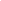 Мыло, ты возьми, мой другИ водицы не жалей,Их намыливай скорей.А затем всю пену смой.Пусть плывет она с водой.Полотенце ты возьми,Руки вытри и иди.Безопасное поведение на дорогах  Наступает лето, в тёплую солнечную погоду дети больше времени проводят на улице...   Лето – самая беззаботная пора для детворы, но это и самый травмоопасный период. Наши юные инспекторы движения напоминают родителям основные правила безопасного поведения на дорогах.При встрече с незнакомцем Если рядом взрослых нету!С незнакомцами чужими
Разговаривать опасно -
Могут вас они похитить.
Это всем должно быть ясно!Повторяйте с детьми правила пожарной безопасности      Уважаемые родители! В целях вашей безопасности и безопасности ваших детей как можно чаще беседуйте с малышами о том, как себя вести в чрезвычайных ситуациях.        Но главное: научите детей избегать потенциальную опасность. Например, опасность пожара. Не забывайте повторять с детьми правила пожарной безопасности.«Чтобы не сгореть!»ДОРОГИЕ РЕБЯТА!Пожар – это страшное несчастье. Его последствия измеряются не только деньгами, но и человеческими жизнями. Но если полностью следовать всем правилам противопожарной безопасности, этого можно избежать.Помните! Чтобы не возник пожар, осторожно обращайтесь с огнем.Все вы знаете, что «спички детям не игрушка. И это действительно так. Не балуйтесь со спичками, и не давайте шалить подобным образом своим друзьям.